Исх. №157От 05.07.2021 г.ОТЗЫВ О РАБОТЕПедагога дополнительного образования МБДОУ АЦТР им. О.П.Ивановой-Сидоркевич, руководителя танцевального кружка МКОУ «Амгинская С(К)ОШИ VIII вида»Слепцовой Марии Иннокентьевны        Мария Иннокентьевна начала заниматься с воспитанниками школы-интерната с 2011 года, руководит танцевальным кружком.         На протяжении более четырех лет работы показала себя грамотным педагогом, активно применяющим свои профессиональные знания в работе с обучающимися. Мария Иннокентьевна систематически повышает как свой профессиональный уровень, так и знания в области работы с детьми с ограниченными возможностями здоровья. Успешно применяет умения и навыки для работы с воспитанниками школы-интерната. Работу на занятиях строит с учетом возрастных и психофизических особенностей детей, умело сочетая их с современными тенденция. Обеспечивает индивидуальный подход к каждому воспитаннику.       Мария Иннокентьевна очень ответственный, трудолюбивый и чуткий педагог.  Организует работу танцевального кружка в коррекционной школе-интернате при постоянном составе учебной группы, по твердому расписанию, на основе своей разработанной программы.     Воспитанники танцевального кружка принимают активное участие в праздниках и различных мероприятиях, проводимых в школе-интернате, в улусе, а также являются призерами различных конкурсов-фестивалей. Так, на протяжении нескольких лет наши воспитанники занимают призовые места в республиканском, ежегодном фестивале по танцевальной аэробике среди коррекционных школ «Ритмы весны».Посещение танцевального кружка под руководством Марии Иннокентьевны, дало нашим детям возможность посредством движения в танце и эмоционального общения компенсировать недостатки психического и физического развития, развить координацию движений, понимание музыки, владение своим телом, привить навыки социального общения, этикета, культуры общения и поведения в целом.Зам. директора по ВР:                                        Терентьева Т.Н.САХА РЕСПУБЛИКАТЫНYOРЭ5ИН МИНИСТЕРСТВОТАМуниципальнай казеннай уoрэх кыьатаАмматаа5ы анал(коррекционнай) уопсай уерэхтээьинин VIII керуннээх интернат оскуолата678600, Амма с., Короленко уул.26тел.: (242) 4-22-14тел/факс: (242) 4-29-11amga_koshi @mail.ru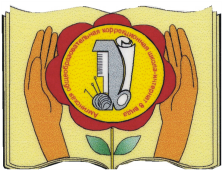 МИНИСТЕРСТВО ОБРАЗОВАНИЯРЕСПУБЛИКИ САХА (ЯКУТИЯ)Муниципальное казенное образовательное учреждение «Амгинская специальная (коррекционная) общеобразовательная школа-интернат VIII вида678600, c. Амга, ул. Короленко 26тел.: (242) 4-22-14тел/факс: (242) 4-29-11  amga_koshi @mail.ru